T.C.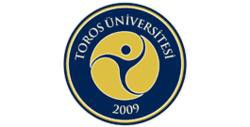 TOROS ÜNİVERSİTESİMESLEK YÜKSEKOKULUKopya Tespit TutanağıBuraya kopya sırasında yakalanan her türlü kitap, kopya kağıdı, defter, cep telefonu v.b. araçlar ile alınan sınav cevap kağıdı yazılacaktır.Yukarıdaki formda belirtilen bilgiler doğrultusunda, kopya çektiği ya da kopyaya teşebbüs ettiği tespit edilen öğrencinin Sınav Yoklama Tutanağına imzası alınmış ve iş bu tutanak hazırlanarak öğrenci sınıftan dışarı çıkartılmıştır.Sınavın huzurunu bozan ve güçlük çıkartan kişiler hakkında adli kolluk kuvvetlerine ihbarda bulunarak gerekli yasal işlem başlatılır.Tutanak BilgileriTutanak YeriToros Üniversitesi - Bahçelievler Kampüsü, Yenişehir / MERSİNTutanak BilgileriTutanak TarihiTutanak BilgileriTutanak SaatiTutanak BilgileriTutanak Tutulan SınıfTutanak BilgileriTutanak NedeniDoğrudan Kopya Çekilmesi	Kopyaya TeşebbüsTutanak BilgileriTutanak Hazırlayan KişiTutanak Tutulan Öğrenci BilgileriÖğrencinin Adı - SoyadıTutanak Tutulan Öğrenci BilgileriÖğrencinin NumarasıTutanak Tutulan Öğrenci BilgileriÖğrencinin BölümüKopya Çekilen Sınav BilgileriDers AdıKopya Çekilen Sınav BilgileriDers KoduKopya Çekilen Sınav BilgileriSınav DönemiDers SorumlusuGözetmenGözetmenAd - SoyadİMZAAd - SoyadİMZAAd - SoyadİMZA